Обґрунтування технічних та якісних характеристик предмета закупівлі, розміру бюджетного призначення, очікуваної вартості предмета закупівлі(відповідно до пункту 41 постанови Кабінету Міністрів України від 11.10.2016 № 710 
«Про ефективне використання державних коштів» (зі змінами))Найменування, місцезнаходження та ідентифікаційний код замовника в Єдиному державному реєстрі юридичних осіб, фізичних осіб - підприємців та громадських формувань:Національний центр управління та випробувань космічних засобів;01010 вул. Московська, 8, м. Київ;код за ЄДРПОУ – 24507442.Назва предмета закупівлі із зазначенням коду за Єдиним закупівельним словником (у разі поділу на лоти такі відомості повинні зазначатися стосовно кожного лота) та назви відповідних класифікаторів предмета закупівлі і частин предмета закупівлі (лотів) (за наявності):  Автоматизовані робочі місця Наземного інформаційного комплексу Космічної системи "Січ 2-1" та обробки інформації отриманої від КА ДЗЗ на об’єктах НЦУВКЗ відповідно до наказу МРЕТСГУ №1082 від 11.06.2020 визначення предмета закупівлі товару за ЄЗС, що найбільше відповідає назві номенклатурної позиції код за ДК 021:2015: 30210000-4 Машини для обробки даних (апаратна частина)Ідентифікатор закупівлі:UA-2021-03-03-001663-bОбґрунтування технічних та якісних характеристик предмета закупівлі:Технічні вимоги, що висуваються до даної закупівлі, враховують існуючу специфіку роботи Національного центру управління та випробувань космічних засобів – постійна експлуатація (24/7) та уніфікація обладнання. Посилання на виробника та модель робочих станцій Hewlett-Packard викликано виключно вимогами конструкторської документації до Наземного інформаційного комплексу (далі - НІК) (ПТК ФВП КС5 НИК-01 94.0320.1000.2000.00.0 ВП ) для забезпечення їх сумісності з наявним обладнанням і відповідності вимогам спеціального програмного забезпечення. Запропоноване обладнання не має бути таким, що вживалося чи експлуатувалося.Обладнання, повинно бути виготовлено в країнах, на які не розповсюджуються обмеження в торговельних відносинах по торгових міжнародних договорах уряду України;Гарантійні зобов'язання Постачальника на поставлений товар не менше 36 місяців.Тендерна пропозиція Учасника повинна містити детальний опис обладнання, що пропонується (точна назва виробника, назва моделі, технічні характеристики, гарантійний строк). Опис повинен містить порівняльну таблицю параметрів запропонованого обладнання (еквіваленту) з технічними вимогами Замовника. Учасником може бути запропоновано еквівалент Товарів, що містять посилання на конкретні торговельну марку чи фірму, патент, конструкцію або тип предмета закупівлі, джерело його походження або виробника. В такому випадку Учасник надає інформацію за формою (таблиця № 1), яка у порівняльному вигляді містить відомості щодо основних технічних та якісних характеристик товару, що вимагається Замовником до основних технічних та якісних характеристик еквівалентного товару, що пропонується Учасником. Всі технічні характеристики запропонованого Товару повинні бути не гірше, ніж у замовленого Товару.Таблиця 1Товар, що є предметом закупівлі, повинен відноситися до екологічно безпечних матеріалів, технічні, якісні характеристики предмета закупівлі повинні відповідати вимогам чинного законодавства із захисту довкілля, відповідати основним вимогам державної політики України в галузі захисту довкілля та вимогам чинного природоохоронного законодавства під час його належної експлуатації.Технічні характеристики товару:Таблиця 2Обґрунтування розміру бюджетного призначення:Розмір бюджетного призначення для предмета закупівлі «30210000-4 Машини для обробки даних (апаратна частина)» відповідає розрахунку видатків до кошторису Національного центру управління та випробувань космічних засобів на 2021 рік (загальний фонд) за КПКВК 6381050.Обґрунтування очікуваної вартості предмета закупівлі:Визначення очікуваної вартості предмета закупівлі виконувалось відповідно до «Примірної методики визначення очікуваної вартості предмета закупівлі», затвердженої наказом Міністерства розвитку економіки, торгівлі та сільського господарства України від 18.02.2020 № 275.Зроблено запити і отримано (Додаються)  3 цінові пропозиції на АРМ з відповідною технічною специфікацією :Дані отримані з мережі Інтернет.Враховуючи особливості технічної специфікації АРМ даних по ціні з мережі Інтернет в Україні по графічним станціям відповідної комплектації не знайшлось. Є дані з зарубіжних джерел. У комплектації цих АРМ не враховані деякі компоненти так як вони не задіяні у конфігураторі на сайті. Ціна з USD переведені в гривню по курсу на 16.02.2021 1USD=28UAH.Далі скріншоти сторінок сайтів.АРМ з графічною станцією HP Z4 G4 WKS (1JS08A4) в конфігурації відповідно до технічної специфікації та монітор HP Z24n G2 (незначно відрізняється від HP Z24i G2) на сайті Zworkstations (США):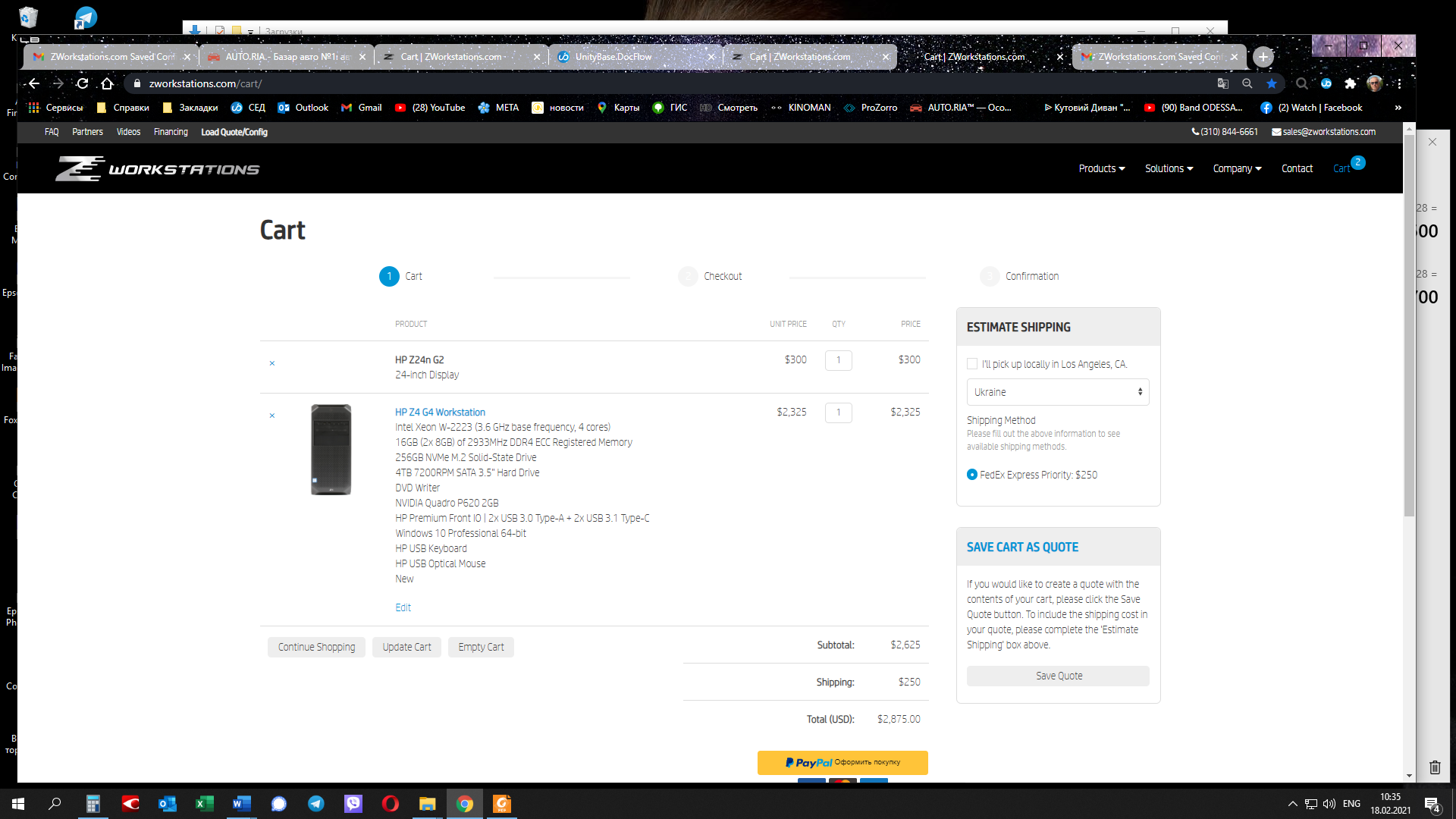 АРМ з графічною станцією HP Z4 G4 WKS: (1JP11AV)  та моніторами (2 шт.) HP Z32 UHD 4k Display в конфігурації відповідно до технічної специфікації на сайті Zworkstations (США)::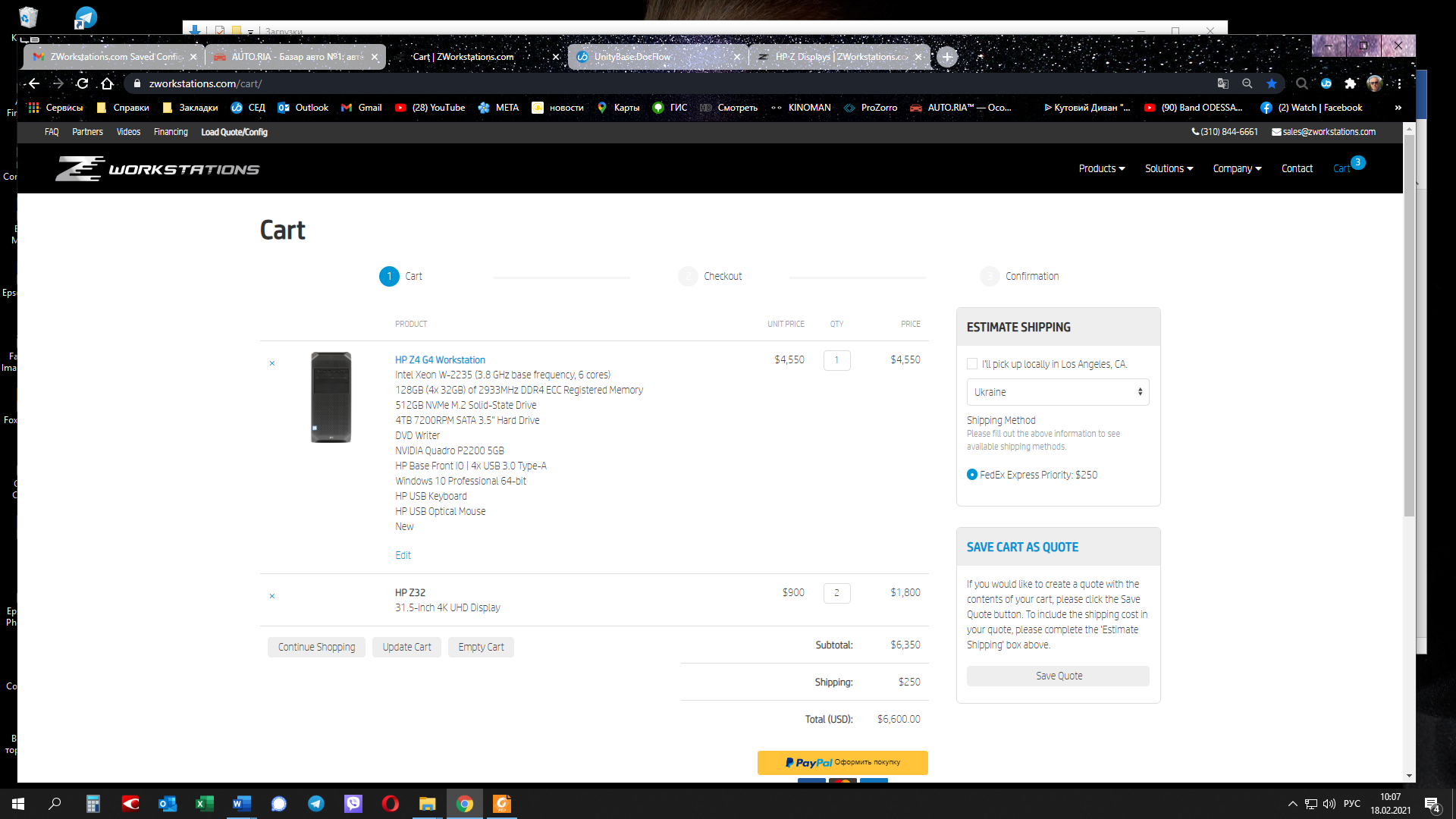 Дані щодо курсу USD на час розрахунку: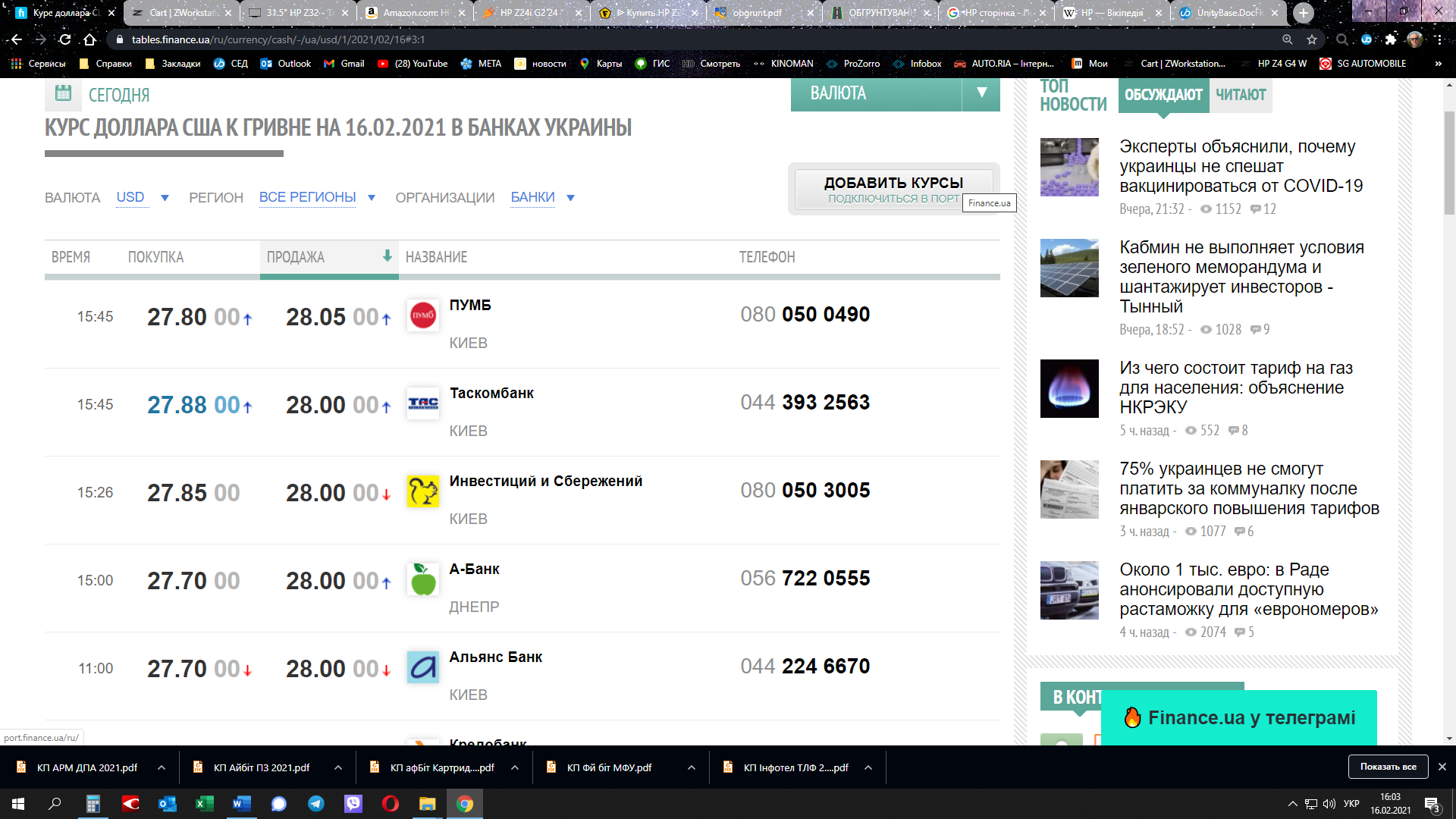 Зведені дані з мережі Інтернет:Розрахунок ціни одиниці товару проведено за формулою наведеною в Методиці:Цод = (Ц1 +… + Цк) / К,Ціна за одиницю комплекту АРМ HP Z4 G4 WKS (1JS08A4) з HP Z24i G2 Display:Цод= (85 300+82 800+87 510+80 500)/4= 84 027,50 (грн.)Визначення очікуваної вартості розраховано, як добуток очікуваної ціни за одиницю на кількість товару/послуг, що розраховується за такою формулою:ОВмрц = Цод * V,ОВмрц = 84 027,50 х2= 168 055 (грн.)Ціна за одиницю комплекту АРМ HP Z4 G4 WKS (1JP11AV) з HP Z32 UHD 4k Display-2 шт. Цод= (190 300+184 500+192 480+184 800)/4= 188 020 (грн.)Визначення очікуваної вартості розраховано, як добуток очікуваної ціни за одиницю на кількість товару/послуг, що розраховується за такою формулою:ОВмрц = Цод * V,ОВмрц = 188 020х4= 752 080 (грн.)Загальна вартість закупівлі АРМ НІК та АРМ обробки складає168 055 + 752 080 = 920 135 (грн.) Таким чином, орієнтовна сума закупівлі автоматизованих робочих місць Наземного інформаційного комплексу Космічної системи "Січ 2-1" та обробки  інформації отриманої від КА ДЗЗ складає: 920 135 грн.Вимагається ЗамовникомВимагається ЗамовникомПропонується до постачання УчасникомПропонується до постачання Учасником№ з/пНайменування товару (матеріалів, комплектуючих тощо)Технічні характеристикиНайменування товару (матеріалів, комплектуючих тощо)Технічні характеристики1КомпаніяНайменуванняЦіна за одиницю грн. з ПДВКількістьСума, грн. з ПДВТОВ «ДПА Київ»Графічна станція HP Z4 G4 WKS (1JS08A4) з HP Z24i G2 Display85 300,002170 600,00ТОВ «ДПА Київ»Графічна станція HP Z4 G4 WKS: (1JP11AV) з HP Z32 UHD 4k Display EURO-2 шт190 300,004761 200,00ТОВ «IT-Solutions»Графічна станція HP Z4 G4 WKS (1JS08A4) з HP Z24i G2 Display82 800,002165 600,00ТОВ «IT-Solutions»Графічна станція HP Z4 G4 WKS: (1JP11AV) з HP Z32 UHD 4k Display EURO-2 шт184 500,004738 000,00ТОВ «IT.Integrator»Графічна станція HP Z4 G4 WKS (1JS08A4) з HP Z24i G2 Display87 510,002175 020,00ТОВ «IT.Integrator»Графічна станція HP Z4 G4 WKS: (1JP11AV) з HP Z32 UHD 4k Display EURO-2 шт192 480,004769 920,00Найменування Ціна за одиницю, US дол.Ціна за одиницю, грн.Графічна станція HP Z4 G4 WKS (1JS08A4) з монітором HP Z24i G22 87580 500Ціна за комплект АРМ80 500Графічна станція HP Z4 G4 WKS: (1JP11AV) з моніторами HP Z32 UHD 4k Display EURO-2 шт6 600184 800Ціна за комплект АРМ184 800де:Цод-очікувана ціна за одиницю;Ц1, Цк-ціни, отримані з відкритих джерел інформації, приведені до єдиних умов;К-кількість цін, отриманих з відкритих джерел інформації;де:ОВмрц-очікувана вартість, розрахована за методом порівняння ринкових цін;Цод-очікувана ціна за одиницю товару/послуги;V-кількість (обсяг) товару/послуги, що закуповується.де:ОВмрц-очікувана вартість, розрахована за методом порівняння ринкових цін;Цод-очікувана ціна за одиницю товару/послуги;V-кількість (обсяг) товару/послуги, що закуповується.